Glen-Ed Sports Association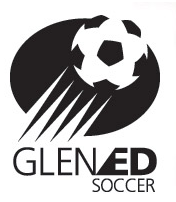 22 February 2016Meeting MinutesTeams and Officers Attending:Officers – Vice President – R. Landers (presiding), Treasurer - C. Hentz, Admin. Secretary - D. Hunter, Webmaster – Jeff HelleTeams Represented –U9G Cougars, U9B Cobras White,  U9B Cobras Yellow, U9B Cobras Green, U10G Wildcats Green, U10G Wildcats White, U10B Vipers White,  U11G Tigers White, U11G Tigers Green, U11B Revolution White, U11B Revolution Yellow, U12G Tornadoes, U12B Thunder, U14B Force White, U14B Force Green, U15B Galaxy Green, U15B Galaxy White, U16B United, U17B UnitedTeams Absent – U7B Lions, U8B Scorpions Green, U8B Scorpions White, U10B Vipers Green, U11B Revolution Green, U13G Riverbend Blast, U18G UnitedPresident’s Report- Rob LandersSoftball and Volleyball statusNo updatesSISL/SLYSA updatesSISL and SLYSA are going to birth year for 2016/2017 seasonNo heading rule for U11 in effect this Spring for both leaguesDeliberate heading - Indirect foul at the spot of the headerSLYSA league started 20 FebruaryReminder:  Do not complain or argue with the referee.  They are part of the game and the players must learn to adapt.  If it is a major problem (i.e. such as safety), email mark with the details and he will communicate it to the league.Training Report – Chuck HentzTryouts – Targeting May 31 – June 19, but do not have firm dates yetClub training @ 5th avenue fieldsSchedule was sent out by Chuck - Please use your assigned areaPlease contact him if you have any questions or concernsTrainers:Monday – Mark Ward is trainerTuesday/Thursday – John Becher or John Van BuskirkWednesday – FT EliteExpect a Coach/Manager from each team to attend club training.  Assist club trainer and ideas for team session. Starts week of March 7th No Club training during Edwardsville Spring Break (Mar 19-Mar 27), Mar 31 or Apr 1Team practices @ SIUE fieldsSchedule was sent out by ChuckNo lights (Dusk Week 1@7:00& Week 2 @8:00)  Daylight savings time begins Mar 13th Starts week of March 7thSkills and goalie training planFriday skills schedule is in workFT Elite will conduct this trainingMarch 7th – May 13thTraining Rules  NO Heading training for U11 and below.  Discourage any of the U10 players to head it. Avoid using space in front of goals except for finishing and scrimmages.  Please do not hold passing/receiving or dribbling activities in the area in front of goals. Our Facility and We are paying for itNO PETS, ALCOHOL, TOBACCO (SMOKELESS OR OTHER KIND)PLEASE CLEAN UP YOUR FIELD WHEN YOU LEAVEDO NOT PARK IN THE GRASS AT SIUEDO NOT LET PLAYERS HANG ON GOALS College meeting and discussion8th grade and aboveMarch 16th from 6PM – 8PMEHS Wrestling AuditoriumCoaches and managers of teams younger than U14 may attend but do not forward to parents as requirements generally do and will change by the time they are ready for college.Birth year presentationTuesday March 8th Attend for your child’s/teams age groupOnly have to attend the youngest child’s session, if you have more than one child playingCollege process pertaining to registration and recruiting o REPS: D1: Derek Burton, D2: John Van Buskirk, D3: Ward, Greenville College, Coach State: Caulbert Smith IYSACoaches meetings will be conducted during club trainingNo roster discussions will be held during these meetingsClub leadership will make decisions on which players will be rostered with which age groupsClub will be conducting player ID sessions to help with these decisionsTreasury Report-Chuck HentzTreasurers reportPayment collection notices are out – several player payments are still outstanding and have not gotten back to ChuckFees for 2016 – 2017 may increase some in order to lease and maintain the SIUE fieldsJan-16 	Jan-15 	Var Operating 	19,403 	8,456 	10,947 Fund Raising 	      500 	    920 	   (420) Savings 		86,556        91,569	 	(5,013) TOTAL 	       $106,459   $100,945             $5,514 Motion was made and seconded to approve the Treasurer’s ReportVice President-Rob LandersJuggling clubNotify Rob of any players that meet requirementsSpring tournamentsOn club calendarSend your team’s tournament plans to RobGlen-Ed Spring KickoffCurrently have 115 teams & expect 130Using EHS, Tiger Drive, MELHS, KorteGame schedule and Volunteer schedule approximately 2 weeks prior to startInvite other teams – notify Rob if you know of others we want to sendCheck teams that have applied on websiteVolunteer hoursChuck will send e-mails to individuals that are eligibleThere will also be a not going out to the coaches and managersThere will be field work options as well for hoursWebmaster – Jeff HelleWeb status – send any updates to JeffStill looking for sponsors for tryouts – last year a company did water bottlesWe’ve had a ton of hits on the club website based on Rob’s tournament marketingOld BusinessParent survey – in progressNew BusinessAdvocare partnership information will be forthcomingA motion was made and seconded to adjourn the meeting.  Rob Landers adjourned the meeting at 9:10PM.